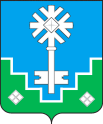 МУНИЦИПАЛЬНОЕ ОБРАЗОВАНИЕ «ГОРОД МИРНЫЙ»МИРНИНСКОГО РАЙОНА РЕСПУБЛИКИ САХА (ЯКУТИЯ)ГОРОДСКОЙ СОВЕТ САХА РЕСПУБЛИКАТЫН МИИРИНЭЙ ОРОЙУОНУН«МИИРИНЭЙ КУОРАТ» МУНИЦИПАЛЬНАЙ ТЭРИЛЛИИ КУОРАТЫН СЭБИЭТЭРЕШЕНИЕБЫhAAРЫЫ27.08.2019                                                                                                             №  IV-23-2Об утверждении кандидатур из числа лиц, замещающих должности муниципальной службы в МО «Город Мирный» для присвоения звания «Ветеран муниципальной службы Республики Саха (Якутия)» В соответствии с решением V съезда Совета муниципальных образований Республики Саха (Якутия) – Ассоциации межмуниципального сотрудничества «Об  учреждении звания «Ветеран муниципальной службы Республики Саха (Якутия)» от 30.03.2016 № 11, городской Совет                                       РЕШИЛ:Утвердить следующие кандидатуры из числа лиц, замещающих должности муниципальной службы в МО «Город Мирный» для присвоения звания «Ветеран муниципальной службы Республики Саха (Якутия)»:Бутакова Ирина Анатольевна – начальник управления по бухгалтерскому учету, главный бухгалтер городской Администрации;Наумова Елена Владимировна – заместитель начальника управления экономики и финансов городской Администрации.Направить документы на согласование в МО «Мирнинский район» Республики Саха (Якутия) и для работы в Исполнительную дирекцию Совета муниципальных образований Республики Саха (Якутия) – Ассоциацию межмуниципального сотрудничества.Председатель городского Совета                                                         О.В. Путинцева                         